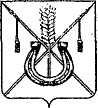 АДМИНИСТРАЦИЯ КОРЕНОВСКОГО ГОРОДСКОГО ПОСЕЛЕНИЯКОРЕНОВСКОГО РАЙОНАПОСТАНОВЛЕНИЕот 30.01.2020   		                                                     			  № 97г. КореновскО проведении муниципальной розничной универсальной ярмаркипо продаже продовольственных и непродовольственных товаровна территории Кореновского городского поселенияКореновского района с 24 февраля 2020 года по 1 марта 2020 года.В соответствии с Федеральным законом от 6 октября 2003 года № 131-ФЗ «Об общих принципах организации местного самоуправления в Российской Федерации», Федеральным законом от 28 декабря 2009 года № 381-ФЗ «Об основах государственного регулирования торговой деятельности в Российской Федерации», Законом Краснодарского края от 1 марта 2011 года № 2195-КЗ «Об организации деятельности розничных рынков и ярмарок на территории Краснодарского края», Законом Краснодарского края от 05 октября 2018 года № 3863-КЗ «О внесении изменений в Закон Краснодарского края «Об организации деятельности розничных рынков, ярмарок и агропромышленных выставок-ярмарок на территории Краснодарского края», Постановлением главы администрации (губернатора) Краснодарского края от 6 марта 2013 года № 208 «Об установлении требований к организации выставок - ярмарок, продажи товаров (выполнения работ, оказания услуг) на ярмарках, выставках - ярмарках на территории Краснодарского края», Уставом Кореновского городского поселения Кореновского района, рассмотрев заявление Общества с ограниченной ответственностью «Компания Бизнес Альянс» от 25 декабря  2019 года администрация Кореновского городского поселения Кореновского района  п о с т а н о в л я е т:1. Организовать проведение муниципальной розничной универсальной ярмарки по продаже продовольственных и непродовольственных товаров на территории Кореновского городского поселения Кореновского района.2. Организатором ярмарки определить общество с ограниченной ответственностью «Компания Бизнес Альянс», юридический адрес:                       353475 г. Геленджик, улица Ракетчиков, дом 11, телефон: 8-928-848-00-28.3. Место проведения муниципальной розничной универсальной ярмарки по продаже продовольственных и непродовольственных товаров определить: центральная площадь города Кореновска перед зданием муниципального бюджетного учреждения культуры «Кореновский районный центр народной культуры и досуга».4. Срок проведения ярмарки установить с 24 февраля 2020 года                    по 1 марта 2020 года.5. Время проведения ярмарки установить с 9 часов до 18 часов.6. Организатору ярмарки:6.1. Разработать и утвердить план мероприятий по организации и проведению ярмарки, и продаже продовольственных и непродовольственных товаров, определить режим работы ярмарки.6.2. Разработать и утвердить порядок организации ярмарки, порядок предоставления торговых мест для продажи товаров.6.3. Разместить в средствах массовой информации и (при наличии) на своем официальном сайте в сети «Интернет» информацию о плане мероприятий по организации ярмарки и продаже товаров на ней.6.4. Обеспечить меры по охране общественного порядка и надлежащее санитарно-техническое состояние торговых мест во время проведения   ярмарки.7. Организационно - кадровому отделу администрации Кореновского городского поселения Кореновского района (Слепокурова) обеспечить проведение мониторинга муниципальной розничной универсальной ярмарки.8. Общему отделу администрации Кореновского городского поселения Кореновского района (Питиримова) официально опубликовать настоящее постановление и обеспечить его размещение на официальном сайте администрации Кореновского городского поселения Кореновского района информационно-телекоммуникационной сети «Интернет».9. Контроль за выполнением настоящего постановления оставляю за собой.10. Постановление вступает в силу со дня его подписания.Исполняющий обязанности главыКореновского городского поселенияКореновского района                                                                               Р.Ф. Громов